ПРОЕКТ внесен Главой Тутаевского муниципального районаД.Р. Юнусовым_____________________(подпись)                                                                                                                                    «___» _____________ 2019Об утверждении Соглашения о передаче полномочий по решению вопросов местного значения В соответствии с Федеральным законом  от  06.10.2003 № 131-ФЗ «Об общих принципах организации местного самоуправления в Российской Федерации», Уставом Тутаевского муниципального района Муниципальный Совет Тутаевского муниципального районаРЕШИЛ:1. Утвердить прилагаемое Соглашение о передаче Левобережному сельскому поселению Тутаевского муниципального района части полномочий (содержание органов местного самоуправления) по решению вопросов местного значения Тутаевского муниципального района.2. Контроль за исполнением настоящего решения возложить на постоянную комиссию Муниципального Совета Тутаевского муниципального района по экономической политике и вопросам местного самоуправления (Кулаков П.Н.). 3. Настоящее решение вступает в силу с момента его официального опубликования.Председатель Муниципального СоветаТутаевского муниципального района                                          М.А. ВанюшкинПриложение 1 к Решению Муниципального Совета Тутаевского муниципального районаот ________________ № ________  СОГЛАШЕНИЕо передаче осуществления полномочий по решению вопросов местного значенияг.Тутаев                                                                                                 «___»________2019 года	Администрация Тутаевского муниципального района Ярославской области, именуемая в дальнейшем «Администрация района», в лице Главы Тутаевского муниципального района Ярославской области Юнусова Дмитрия Рафаэлевича, действующего на основании Устава Тутаевского муниципального района Ярославской области, с одной стороны, и 	Администрация Левобережного сельского поселения Тутаевского муниципального района Ярославской области, именуемая в дальнейшем «Администрация поселения», в лице Главы Левобережного сельского поселения Ванюшкина Михаила Анатольевича, действующего на основании Устава Левобережного сельского поселения, с другой стороны,	совместно именуемые «Стороны», руководствуясь пунктом 4 статьи 15 Федерального закона от 06.10.2003 г. № 131-ФЗ «Об общих принципах организации местного самоуправления в Российской  Федерации», заключили настоящее Соглашение о нижеследующем:Предмет соглашения1.Настоящее  Соглашение закрепляет передачу Администрации поселения осуществление части полномочий Администрации района (содержание  органов местного самоуправления) по решению следующих вопросов местного значения: 1.1.Организация в границах поселения водоснабжения населения, в части нецентрализованного водоснабжения (строительство, ремонт, содержание колодцев, расположенных на территории населенных пунктов в границах Левобережного сельского поселения)1.2.Дорожная деятельность в части содержания автомобильных дорог местного значения, относящихся к собственности Района, вне границ населенных пунктов Поселения в границах Поселения.2. Права и обязанности сторон2.1.Администрация района в целях реализации осуществления полномочий, указанных в пункте 1 Соглашения, предоставляет Администрации поселения денежные средства в виде межбюджетных трансфертов, в размере 202604,22 (Двести две тысячи шестьсот четыре) рубля 22 копейки согласно Приложения 1 к настоящему Соглашению.2.2.Администрация поселения:2.2.1.Осуществляет переданные ей Администрацией района полномочия в соответствии с настоящим Соглашением и действующим законодательством в пределах переданных средств.2.2.2.В случае невозможности надлежащего исполнения переданных полномочий информирует об этом Администрацию района в письменной форме. Администрация района рассматривает указанное сообщение в течение 30-ти календарных дней момента его поступления.3.Ответственность сторон3.1.Администрация поселения несет ответственность за осуществление переданных ей полномочий в соответствии с действующим законодательством в пределах переданных средств и в случае неисполнения или ненадлежащего исполнения  Администрацией поселения вытекающих из настоящего Соглашения обязательств Администрация поселения обязана до конца текущего финансового года возвратить в бюджет Тутаевского муниципального района денежные средства, перечисленные ей Администрацией района в целях исполнения Соглашения.3.2.Администрация района в случае неисполнения предусмотренных настоящим Соглашением обязательств по предоставлению Администрации поселения денежных средств в виде межбюджетных трансфертов несет ответственность в порядке, предусмотренном Федеральным законом от 06.10.2003 г. №131-ФЗ «Об общих принципах организации местного самоуправления в Российской Федерации».4. Срок действия, основания и порядок прекращения действия соглашения4.1.Настоящее Соглашение вступает в силу с момента подписания его Сторонами.4.2.Срок действия настоящего Соглашения – с 01.01.2020 до 31.12.2020 года.4.3.Действие настоящего Соглашения может быть прекращено досрочно:4.3.1.по соглашению Сторон.4.3.2.в одностороннем порядке в случае:- изменения действующего законодательства Российской Федерации и (или) законодательства Ярославской области;- неисполнения или ненадлежащего исполнения одной из Сторон своих обязательств по настоящему Соглашению.5. Заключительные положения5.1.Настоящее Соглашение составлено в двух экземплярах, имеющих одинаковую юридическую силу, по одному для каждой из Сторон.5.2.Внесение изменений и дополнений в настоящее Соглашение осуществляется путем оформления Сторонами дополнительных соглашений.5.3.По вопросам, не урегулированным настоящим Соглашением, Стороны руководствуются действующим законодательством.5.4.Споры, связанные с исполнением настоящего Соглашения, разрешаются путем проведения переговоров или в судебном порядке.5.5.Все ранее достигнутые договоренности между Сторонами, противоречащие настоящему Соглашению, прекращают свое действие с момента вступления Соглашения в силу.6. Адреса, реквизиты и подписи СторонГлава    Тутаевского                                                      Глава Левобережногомуниципального района                                              сельского поселения_____________Д.Р.Юнусов                                          _____________М.А.ВанюшкинПриложение 1 к соглашению о передачеосуществления полномочийпо решению вопросов местного значенияот «____»____________2019 годаРасчет межбюджетных трансфертов на содержание органов местного самоуправления Левобережного сельского поселения на исполнение полномочий по решению вопросов местного значения Тутаевского муниципального районаНа организацию в границах поселения водоснабжения населения, в части  нецентрализованного водоснабжения (строительство, ремонт, содержание колодцев, расположенных на территории населенных пунктов в границах Левобережного сельского поселения) при расчете использовать содержание 0,1 ставки.На полномочия по дорожной деятельности в части содержания автомобильных дорог местного значения, относящихся к собственности Района, вне границ населенных пунктов Поселения в границах Поселения при расчете использовать содержание 0,2 ставки.	Согласно постановления от 24.09.2008 года №512-п на 1 ставку приходится: Заработная плата на 12 месяцев: 13300*30=399000руб.Начисления на заработную плату 30,2% = 120498 руб.Прочие расходы 30% от заработной платы с начислениями 155849,40руб.Итого на год: 675347,40 руб.Из расчета на 0,30 ставки:0,1*675347,40=67534,74 руб.0,2*675347,40=135069,48 руб.Итого на год: 202604,22 руб.Глава Тутаевского                                                            Глава Левобережногомуниципального района                                                 сельского поселения____________Д.Р.Юнусов                                              ____________М.А.Ванюшкин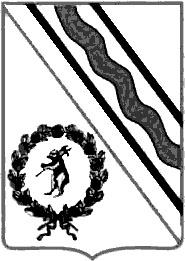 Муниципальный СоветТутаевского муниципального районаРЕШЕНИЕот ______________ № ______г. ТутаевАдминистрация Тутаевского муниципального районаЮридический/фактический адрес:152300, Ярославская область, г.Тутаев, ул.Романовская,35Тел,: (48533) 2-12-78УФК по Ярославской области (Администрация ТМР)ИНН 7611002653КПП 761101001Отделение Ярославль г. ЯрославльР/с 40101810700000010010БИК 047888001Администрация Левобережного сельского поселенияЮридический адрес: 152306, Ярославская область, Тутаевский район, с.Никольское, ул.Центральная,46Фактический адрес: 152331, Ярославская область, Тутаевский район, с.Пшеничище, ул.Школьная,2Тел.: (48533) 4-45-47,4-45-58ИНН 7611019181КПП 761101001ОГРН 1097611002290 от 30.11.2009Отделение Ярославль г.Ярославль БИК 047888001Р/с  40101810700000010010 (лицевой счет 04713006260 в УФК по Ярославской области)